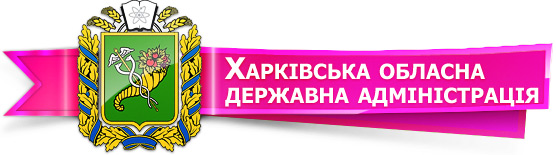 Спілкування з поліцією. Ваші права!Запам’ятайте три принципи під час спілкування з поліцією:Поліцейський зупинивши Вас на вулиці з метою пред’явити документи, провести поверхневу перевірку чи будь-яку іншу дію повинен зазначити вмотивовану причину! Наприклад:Ви володієте зовнішніми ознаками, схожими на зовнішні ознаки особи, яка перебуває в розшуку, або безвісно зниклої особи;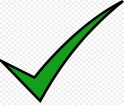 Існує достатньо підстав вважати, що Ви вчинили або маєте намір вчинити правопорушення;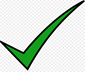 Ви перебуваєте на території чи об’єкті із спеціальним режимом або в місці здійснення спеціального поліцейського контролю;У вас є зброя, боєприпаси, наркотичні засоби та інші речі, обіг яких обмежений або заборонений, або для зберігання, використання чи перевезення яких потрібен дозвіл, якщо встановити такі права іншим чином неможливо;Ви перебуваєте в місці вчинення правопорушення або дорожньо-транспортної пригоди, іншої надзвичайної події;Ваші зовнішні ознаки чи зовнішні ознаки Вашого транспортного засобу або Ваші дії дають достатні підстави вважати, що Ви причетні до вчинення правопорушення, транспортний засіб може бути знаряддям чи об’єктом вчинення правопорушення.Зупинили з метою проведення поверхневої перевірки?Пам’ятайте! Поверхнева перевірка є здійсненням візуального огляду особи, проведенням по поверхні вбрання особи рукою, спеціальним приладом або засобом, візуальним оглядом речі або транспортного засобу.Поліцейський для здійснення поверхневої перевірки має право зупинити Вас, якщо існує достатньо підстав вважати, що Ви маєте при собі річ, обіг якої заборонено чи обмежено або яка становить загрозу життю чи здоров’ю людей.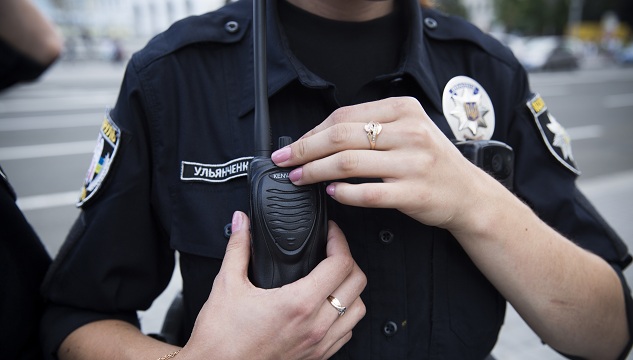 